MIDLERTIDIGANSETTELSESAVTALEMellom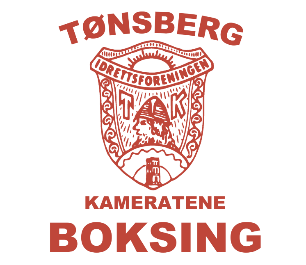 ARBEIDSGIVER: If Tønsberg-Kameratene BoksegruppeOrg. nr.: 975 597 997Adresse: Stenmalveien 34 3111 TønsbergogARBEIDSTAKER: ………………………………………………………….Født: …………………………………………………………………………….Adresse: ………………………………………………………………………ANSETTELSESPERIODE1.1	Arbeidstaker ansettes i midlertidig stilling, jf. arbeidsmiljøloven § 14-9 (1) e), med tiltredelse dato:________, og fratrer uten ytterligere oppsigelse dato________. Dersom arbeidsforholdet varer utover ett år, vil Arbeidsgiver sende skriftlig varsel om tidspunkt for fratreden senest en måned før fratredelsesdato, jf. arbeidsmiljøloven § 14-9 (4).1.2	Partene kan si opp avtalen med en frist på 1 måned. ARBEIDSOPPGAVER/ANSVARSOMRÅDE2.1	Arbeidstaker er ansatt som [trener/hovedtrener/assistenttrener] for [angivelse av lag/gruppe] _______________________________.Arbeidstakerens oppgaver kan spesifiseres i egen stillingsbeskrivelse som vedlegges denne ansettelsesavtalen. 2.2	Arbeidstakeren kan ikke uten Arbeidsgivers tillatelse ha treneroppgaver eller andre oppgaver/verv for andre idrettslag. FORUTSETNINGER FOR ARBEIDSFORHOLDET 3.1	Arbeidstaker innestår for at han/hun ikke har opptrådt eller vil opptre på en måte som må anses å være i strid med NIFs formål, virksomhet eller kjerneverdier og som er uforenlig med stillingen. Dette innbefatter blant annet doping, kampfiksing og andre handlinger som er egnet til å skade idrettens anseelse og omdømme.  3.2	Arbeidstaker aksepterer å være underlagt NIFs og NIFs organisasjonsledds regler og vedtak herunder NIFs straffe- og dopingbestemmelser, og at sanksjoner/straff etter NIFs regelverk kan ilegges dersom han/hun bryter NIFs eller NIFs organisasjonsledds regler eller vedtak.	 Arbeidstaker samtykker i at saker vedrørende brudd på dopingbestemmelsene kan avgjøres med endelig virkning av Court of Arbitration for Sport (CAS). Dette innebærer at en voldgiftsavgjørelse i CAS aksepteres som endelig, og at dette i utgangspunktet avskjærer adgang til prøving av avgjørelsen for alminnelige domstoler.3.3	Arbeidstaker er innforstått med at de ovennevnte forutsetninger er avgjørende forutsetninger for ansettelsen, og at brudd på disse kan medføre oppsigelse eller avskjed i henhold til arbeidsmiljølovens bestemmelser.  For arbeidstaker som skal utføre oppgaver som krever politiattest: 3.4	Arbeidstaker skal utføre oppgaver for Arbeidsgiver som innebærer et tillits- eller ansvarsforhold overfor mindreårige eller mennesker med utviklingshemming og plikter å fremvise politiattest.ARBEIDSSTEDArbeidstakers primære arbeidssted er arbeidsgivers kontor/anlegg. I tillegg må Arbeidstaker påregne annet arbeidssted dersom det er nødvendig for å kunne utføre arbeidsoppgavene iht. arbeidsavtalen.ARBEIDSTID5.1	Arbeidstaker ansettes i avtalt arbeidstid i timer________. 5.2	Stillingen er særlig uavhengig og er unntatt fra arbeidsmiljølovens arbeidstidsbestemmelser, jf. arbeidsmiljøloven § 10-12 (2). 5.3	Reisetid til og fra det ordinære arbeidssted (treninger, konkurranser eller markedsarbeid) regnes ikke som arbeidstid.        5.4         Fraver fra trening. Arbeidstaker plikter til og ordne med vikar for treningen. GODTGJØRELSE FOR UTGIFTER/trenerstøtteArbeidsgiver skal kompensere for Arbeidstakers reiseutgifter, overnattingsutgifter og diettkostnader som påløper i forbindelse med arbeidsoppgavene utført for Arbeidsgiver. Normalt betales disse utgiftene av Arbeidsgiver direkte. Utgifter som ikke betales direkte av Arbeidsgiver kan etter særskilt forhåndsavtale forskutteres av Arbeidstaker og deretter refunderes av Arbeidsgiver etter klubbens satser for innenlandsreiser. Alle utgifter/godtgjørelser skal dokumenteres med reise/utgiftskjema av arbeidstaker.AVTALEPARTENES ØVRIGE FORPLIKTELSERPartene forplikter seg i tillegg til følgende: ARBEIDSTAKERS RETT TIL Å INNGÅ AVTALER MED TREDJEPARTArbeidstaker kan ikke, uten forutgående godkjennelse fra styret, forplikte arbeidsgiver økonomisk i forhold til tredjepart. MARKEDS- OG SPONSORAVTALER MV.12.1	Under arbeidstakers utføring av arbeid for arbeidsgiver, plikter arbeidstaker å benytte utstyr og bekledning i tråd med klubbens markedsavtaler.12.2	Arbeidstaker plikter i rimelig utstrekning medvirke i gjennomføringen av idrettslagets markedsavtaler, slik utøvere plikter iht. NIFs lov § 14-5. Denne avtale er utferdiget i to eksemplarer, ett til hver av partene.Sted, dato						Sted, dato………………………………					………………………………….…………………………….					……………………………….for arbeidsgiver						arbeidstaker